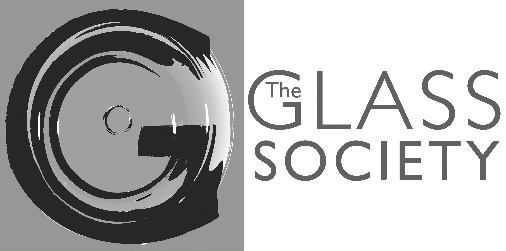 MEMBERSHIP APPLICATION FORMRegistered Charity No 1185397Membership covers any number of people residing at that address.UK MEMBER			        £30.00UK STUDENT MEMBER                      £15.00UK INSTITUTION                                 £45.00 OVERSEAS MEMBER                         £35.00 OVERSEAS INSTITUTION                  £55.00PAYMENTPlease send the completed form and your remittance to:Mr M Wimpory,The Membership Secretary150 Braemar RoadSutton Coldfield, B73 6LZ
membership@theglasssociety.org. All subscriptions in pounds SterlingCheques payable to The Glass SocietyAre you a:Collector …………….                                 Dealer   ……………..Museum Curator……Glass Maker………...  Other Please Specify(The Glass Society was formed in 2019 by a merger between The Glass Circle and The Glass Association)